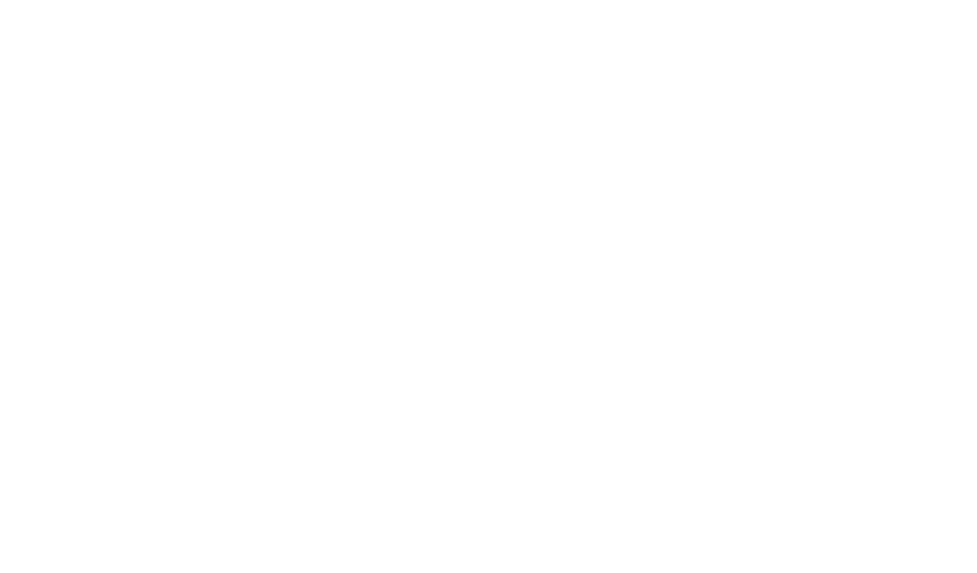 Formulario de entrega de Trash HackPor favor, envíe este documento junto con los contenidos audiovisuales, la cesión de derechos y los formularios de autorización a trashhack@unesco.org antes del 30 de abril de 2021.  Escuela participanteEscuela participanteNombre de la escuelaPaísCiudadNivel de educaciónEres miembro de (escribe SÍ o NO)RedPEA: FEE, Eco-escuelas, YRE o LEAF:Punto(s) focal(es)Punto(s) focal(es)Punto focal 1 (obligatorio)Punto focal 1 (obligatorio)TítuloNombreApellidoPosición (si usted es profesor, indique la materia)Correo electrónicoPunto focal 2 Punto focal 2 TítuloNombreApellidoPosición (si usted es profesor, indique la materia)Correo electrónicoParticipantesParticipantesNúmero de estudiantesNúmero de profesoresOtra(s) persona(s) involucrada(s) (por ejemplo, personal de la escuela, padres, miembros de la comunidad local, etc.)	Cuéntenos sobre su Trash Hack	Cuéntenos sobre su Trash HackDescriba brevemente su Trash Hack (máximo 100 palabras) ¿Cuáles son los principales aprendizajes de los profesores que han participado? (en 3 puntos)¿Cuáles son los principales aprendizajes para los estudiantes que han participado? (en 3 puntos)Indique dos mensajes clave para los responsables políticos que le gustaría hacer sobre la base de sus aprendizajes y acciones Mensaje clave: Mensaje clave: